FONDO DI ROTAZIONE REGIONALE “GESTIONE DEL RISCHIO” (DGR 611 del 09/11/2023)DOMANDA TRASMESSA TELEMATICAMENTE    CAMPAGNA PER LA QUALE SI RICHIEDE L’ANTICIPAZIONE: ESTIVA - INVERNALE QUADRO A - DATI IDENTIFICATIVI DEL RICHIEDENTEQUADRO A - DATI IDENTIFICATIVI DEL RICHIEDENTERICHIEDENTERICHIEDENTECUAA (CODICE FISCALE)     NOME COGNOME O RAGIONE SOCIALE DATA DI NASCITASESSO COMUNE DI NASCITA PROVINCIA  INDIRIZZO DI POSTA ELETTRONICA CERTIFICATA (PEC)           NUMERO TELEFONO CELLULARERESIDENZA O SEDE LEGALERESIDENZA O SEDE LEGALE INDIRIZZO E NUMERO CIVICOC.A.P.CODICE ISTATCOMUNE PROVINCIA NUMERO TELEFONORAPPRESENTANTE LEGALERAPPRESENTANTE LEGALECUAA(CODICE FISCALE)    TIPO RAPPRESENTANZACOGNOME NOMEDATA DI NASCITASESSO COMUNE DI NASCITAPROVINCIAQUADRO B - IMPEGNI E SOTTOSCRIZIONEQUADRO B - IMPEGNI E SOTTOSCRIZIONEIl sottoscritto: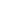 DICHIARA:di essere imprenditore agricolo ai sensi dell'articolo 2135 del codice civile iscritto nel registro delle imprese o nell'anagrafe delle imprese agricole istituita presso la Provincia autonoma di Bolzano;di essere agricoltore attivo;di essere titolare di Fascicolo aziendale;di mantenere i predetti requisiti per tutta la durata dell'operazione intesa come il periodo che intercorre fra la data di stipula della polizza/certificato di polizza e la data di fine copertura assicurativa, ovvero per le sole produzioni vegetali, quando il prodotto non è più in campo;di aver preso visione dell'Avviso pubblico del MASAF per la presentazione di manifestazione di interesse per l'accesso ai benefici del Piano Strategico Nazionale per  la PAC 2023 - 2027 Intervento SRF 01 - “Assicurazioni Agevolate”;di voler ricevere l’eventuale liquidazione dell’anticipazione  al seguente Codice IBAN numero _____________________________________ intestato a: beneficiario che sottoscrive la presente istanza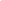 Organismo collettivo di difesa __________________________________________________________ 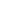 di essere consapevole che il pagamento dell’anticipo verrà effettuato solo sull’iban sopra riportato, l’eventuale cambio di titolarità dell’azienda determinerà l’esigenza della modifica dell’iban indicatodichiara, inoltre, di impegnarsi a non modificare l’iban sopra riportato fino alla conclusione dell’iter amministrativo della pratica o di comunicare l’eventuale modificadi essere a conoscenza che la manifestazione di interesse, che deve essere presentata prima della sottoscrizione della polizza, rappresenta il titolo per l’acquisizione del diritto alla presentazione della Domanda di sostegno per la campagna assicurativa in corso di validità secondo le modalità che verranno stabilite con il relativo Avviso pubblico; di essere a conoscenza che la presentazione della manifestazione di interesse non garantisce l'ammissibilità a contributo della successiva domanda di sostegno, né obbliga il sottoscritto alla presentazione della stessa  qualora intendesse rinunciare alla richiesta del contributo pubblico.di essere a conoscenza che in presenza di posizione debitoria a qualunque titolo le somme erogabili saranno oggetto di compensazione da parte dell’OP anche attraverso l’escussione e che in tal caso l’ARCEA escuterà  la polizza fideiussoria  per la somma oggetto di compensazionedi essere a conoscenza che qualunque discrepanza tra il valore della somma corrisposta a titolo di anticipazione e le aliquote di sostegno individuate da AGEA tramite il provvedimento di concessione, dovrà essere restituita dall’Agricoltore o, in mancanza, sarà  recuperata, da ARCEA con escussione presso l’Ente garante, entro la data di scadenza della polizza fideiussoria prestata a garanzia delle somme anticipate, che deve avere durata minima di 6 mesi eventualmente rinnovabile per ulteriori 6.CHIEDE: di ricevere un'anticipazione per il  premio assicurativo agevolato per  la polizza assicurativa allegata alla presente domanda;E’ CONSAPEVOLE CHE L’anticipazione a valere sul fondo rotativo verrà concessa nel limite massimo della quota rimborsabile da AGEA. Le somme e le aliquote di sostegno saranno individuate per mezzo di apposito provvedimento di concessione emanato da AGEASI IMPEGNA a produrre una polizza fidejussoria a garanzia dell’importo anticipato a restituire le somme concesse in anticipazione contestualmente all'erogazione del contributo di AGEAE’ ALTRESI’ CONSAPEVOLE CHE Qualora, per qualsiasi motivo, tanto non avvenga, l’ARCEA chiederà la restituzione delle somme anticipate al richiedente e, qualora le stesse non vengano restituite entro 10 giorni, provvederà ad escutere la polizza fideiussoria.Qualora per qualsiasi motivo tale rimborso non venga effettuato (ad esempio, mancata indicazione dell’IBAN di ARCEA, compensazione delle somme per l'esistenza di debiti, ecc), permane nei confronti del beneficiario l'obbligo di restituzione dell'erogazione nei confronti di ARCEA che dapprima inviterà il beneficiario alla restituzione.Decorso inutilmente il termine per la restituzione bonaria l’ARCEA avvierà, senza indugio, la Richiesta di pagamento al soggetto Fideiussore (escussione garanzia).Analoga procedura verrà seguita qualora la domanda venga ritenuta da AGEA irricevibile e/o inammissibile.A tal proposito qualunque discrepanza tra il valore della somma corrisposta a titolo di anticipazione e le aliquote di sostegno individuate da AGEA tramite il provvedimento di concessione, dovrà essere restituita dall’Agricoltore o, in mancanza, sarà  recuperata, da ARCEA con escussione presso l’Ente garante, entro la data di scadenza della polizza fideiussoria prestata a garanzia delle somme anticipate, che deve avere durata minima di 6 mesi eventualmente rinnovabile per ulteriori 6.Il sottoscritto:DICHIARA:di essere imprenditore agricolo ai sensi dell'articolo 2135 del codice civile iscritto nel registro delle imprese o nell'anagrafe delle imprese agricole istituita presso la Provincia autonoma di Bolzano;di essere agricoltore attivo;di essere titolare di Fascicolo aziendale;di mantenere i predetti requisiti per tutta la durata dell'operazione intesa come il periodo che intercorre fra la data di stipula della polizza/certificato di polizza e la data di fine copertura assicurativa, ovvero per le sole produzioni vegetali, quando il prodotto non è più in campo;di aver preso visione dell'Avviso pubblico del MASAF per la presentazione di manifestazione di interesse per l'accesso ai benefici del Piano Strategico Nazionale per  la PAC 2023 - 2027 Intervento SRF 01 - “Assicurazioni Agevolate”;di voler ricevere l’eventuale liquidazione dell’anticipazione  al seguente Codice IBAN numero _____________________________________ intestato a: beneficiario che sottoscrive la presente istanzaOrganismo collettivo di difesa __________________________________________________________ di essere consapevole che il pagamento dell’anticipo verrà effettuato solo sull’iban sopra riportato, l’eventuale cambio di titolarità dell’azienda determinerà l’esigenza della modifica dell’iban indicatodichiara, inoltre, di impegnarsi a non modificare l’iban sopra riportato fino alla conclusione dell’iter amministrativo della pratica o di comunicare l’eventuale modificadi essere a conoscenza che la manifestazione di interesse, che deve essere presentata prima della sottoscrizione della polizza, rappresenta il titolo per l’acquisizione del diritto alla presentazione della Domanda di sostegno per la campagna assicurativa in corso di validità secondo le modalità che verranno stabilite con il relativo Avviso pubblico; di essere a conoscenza che la presentazione della manifestazione di interesse non garantisce l'ammissibilità a contributo della successiva domanda di sostegno, né obbliga il sottoscritto alla presentazione della stessa  qualora intendesse rinunciare alla richiesta del contributo pubblico.di essere a conoscenza che in presenza di posizione debitoria a qualunque titolo le somme erogabili saranno oggetto di compensazione da parte dell’OP anche attraverso l’escussione e che in tal caso l’ARCEA escuterà  la polizza fideiussoria  per la somma oggetto di compensazionedi essere a conoscenza che qualunque discrepanza tra il valore della somma corrisposta a titolo di anticipazione e le aliquote di sostegno individuate da AGEA tramite il provvedimento di concessione, dovrà essere restituita dall’Agricoltore o, in mancanza, sarà  recuperata, da ARCEA con escussione presso l’Ente garante, entro la data di scadenza della polizza fideiussoria prestata a garanzia delle somme anticipate, che deve avere durata minima di 6 mesi eventualmente rinnovabile per ulteriori 6.CHIEDE: di ricevere un'anticipazione per il  premio assicurativo agevolato per  la polizza assicurativa allegata alla presente domanda;E’ CONSAPEVOLE CHE L’anticipazione a valere sul fondo rotativo verrà concessa nel limite massimo della quota rimborsabile da AGEA. Le somme e le aliquote di sostegno saranno individuate per mezzo di apposito provvedimento di concessione emanato da AGEASI IMPEGNA a produrre una polizza fidejussoria a garanzia dell’importo anticipato a restituire le somme concesse in anticipazione contestualmente all'erogazione del contributo di AGEAE’ ALTRESI’ CONSAPEVOLE CHE Qualora, per qualsiasi motivo, tanto non avvenga, l’ARCEA chiederà la restituzione delle somme anticipate al richiedente e, qualora le stesse non vengano restituite entro 10 giorni, provvederà ad escutere la polizza fideiussoria.Qualora per qualsiasi motivo tale rimborso non venga effettuato (ad esempio, mancata indicazione dell’IBAN di ARCEA, compensazione delle somme per l'esistenza di debiti, ecc), permane nei confronti del beneficiario l'obbligo di restituzione dell'erogazione nei confronti di ARCEA che dapprima inviterà il beneficiario alla restituzione.Decorso inutilmente il termine per la restituzione bonaria l’ARCEA avvierà, senza indugio, la Richiesta di pagamento al soggetto Fideiussore (escussione garanzia).Analoga procedura verrà seguita qualora la domanda venga ritenuta da AGEA irricevibile e/o inammissibile.A tal proposito qualunque discrepanza tra il valore della somma corrisposta a titolo di anticipazione e le aliquote di sostegno individuate da AGEA tramite il provvedimento di concessione, dovrà essere restituita dall’Agricoltore o, in mancanza, sarà  recuperata, da ARCEA con escussione presso l’Ente garante, entro la data di scadenza della polizza fideiussoria prestata a garanzia delle somme anticipate, che deve avere durata minima di 6 mesi eventualmente rinnovabile per ulteriori 6.LUOGO E DATA DI SOTTOSCRIZIONE	Firmato in:	il: LUOGO E DATA DI SOTTOSCRIZIONE	Firmato in:	il: NON COMPILARE IL RIQUADRO SOTTOSTANTE IN CASO DI DICHIARAZIONE SOTTOSCRITTA CON FIRMA DIGITALEESTREMI DOCUMENTO DI RICONOSCIMENTO:       Tipo Documento	N.    Data scadenza (Allegare copia del documento)NON COMPILARE IL RIQUADRO SOTTOSTANTE IN CASO DI DICHIARAZIONE SOTTOSCRITTA CON FIRMA DIGITALEESTREMI DOCUMENTO DI RICONOSCIMENTO:       Tipo Documento	N.    Data scadenza (Allegare copia del documento)IN FEDE(Firma del richiedente o del rappresentante legale)IN FEDE(Firma del richiedente o del rappresentante legale)